ZUR SOFORTIGEN VERÖFFENTLICHUNG
​02. OKTOBER 2020SHANGAVERÖFFENTLICHT ELEKTRISIERENDES DEBÜTALBUM
“BOLD”JETZT ERHÄLTLICH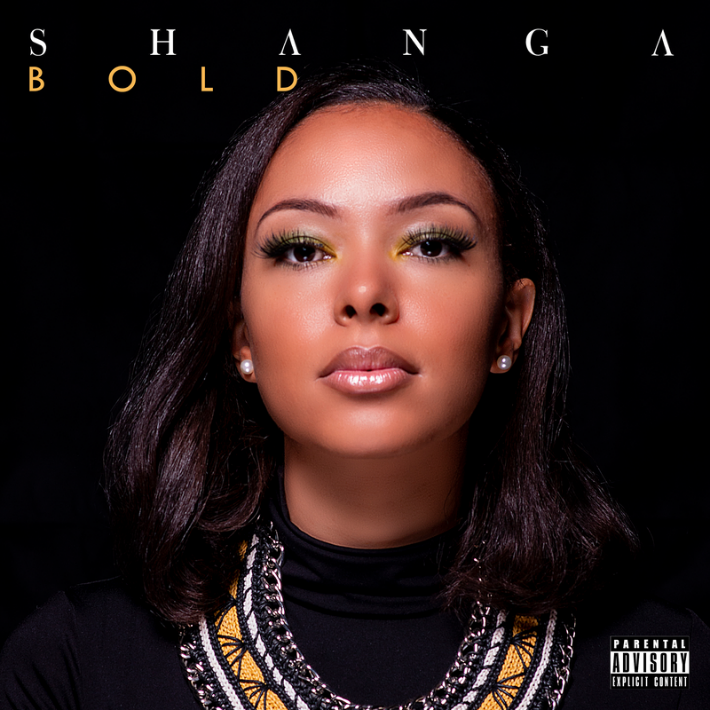 HIER ZUHÖREN / DOWNLOADENIhr Debütalbum vereinigt die besten Welten aus Rhythmischen Soul, Afro Beats, Rap und Jazz. Es wurde in erster Linie von ihrem Ehepartner "Beat-Chronicles" (Bisi Udemba) produziert und enthält ausserdem Tracks, die von Mr. Kleb und Tony Robinson produziert wurden.Wie der Titel schon andeutet, erforscht Shanga neue Genres, die ihr, wie sie sagt, bei der Entstehung des Albums ein Gefühl der Stärke gegeben haben.TRACKLISTEINSIDE OUT…………………………………….………………………02:59EBAH-EBAH……………………………………………………………03:18KELELE………………………………..………………………………..03:25A CROWN……………………………….…….………………………..03:16DOWN LOW…………………………………………………………….02:57ANYTIME……………………….………………………………………02:44CERTIFIED………………….…………………………………………..03:24MAGNITO……………………………..………………………………..01:58BOLD……………………………..………………….…………………..02:22FOLGE SHANGAWEBSITE | INSTAGRAM | TWITTER | FACEBOOK | YOUTUBEPRESSE KONTAKTAnthony Udemba | management@shangaofficial.com